ABUBAKAR TAFAWA BALEWA UNIVERSITY, BAUCHI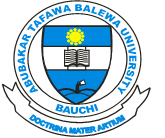 SCHOOL OF POSTGRADUATE STUDIESCHANGE OF SUPERVISORS20__ 20__ SESSIONCOURSE: ______________________________ S/NReg. No.NameDegree in ViewProposed Area of StudyCurrent SupervisorsProposed SupervisorsReason for theChange